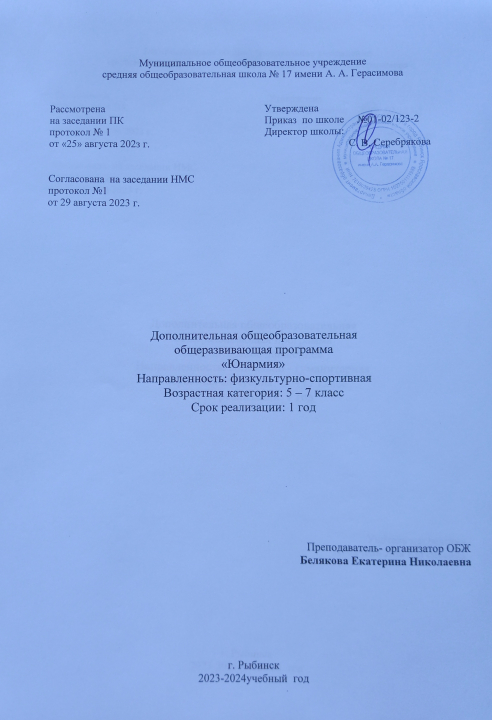 Муниципальное общеобразовательное учреждениеПояснительная записка	Государственной программой «Патриотическое воспитание граждан Российской Федерации 2016-2020 годы», утверждённой постановлением Правительства Российской Федерации от 30 декабря 2015 г. № 1493 определено понятие патриотического воспитания, которое представляет собой систематическую и целенаправленную деятельность органов государственной власти, институтов гражданского общества и семьи по формированию у граждан высокого патриотического сознания, чувства в верности своему Отечеству, готовности к выполнению гражданского долга и конституционных обязанностей по защите интересов Родины. Также, согласно «Стратегии развития воспитания в Российской Федерации на период до 2025 года» регламентируется необходимость создания системы комплексного методического сопровождения деятельности педагогов и других работников, участвующих в воспитании подрастающего поколения, по формированию российской гражданской идентичности. При этом, в рамках осуществления деятельности по патриотическому воспитанию детей и молодежи особое внимание должно уделяется взаимодействию с институтами гражданского общества и общественными некоммерческими организациями. Одной из форм вовлечения детей и молодежи в активную социальную практику в Российской Федерации является участие детей и молодежи в деятельности Всероссийского детско-юношеского военно-патриотического общественного движения «ЮНАРМИЯ» (далее - Движение). В соответствии с уставом Движения, основными его задачами являются воспитание у молодежи высокой гражданско-социальной активности, патриотизма, приверженности идеям интернационализма, противодействия идеологии экстремизма; изучение истории страны и военно-исторического наследия Отечества, развитие краеведения, расширение знаний об истории и выдающихся людях «малой» Родины; развитие в молодежной среде ответственности, принципов коллективизма, системы нравственных установок личности на основе присущей российскому обществу системы ценностей; формирование положительной мотивации у молодых людей к прохождению военной службы и подготовке юношей к службе в Вооруженных Силах Российской Федерации; укрепление физической закалки и физической выносливости; активное приобщение молодежи к военно-техническим знаниям и техническому творчеству соответствуют основным направлениям воспитательной работы проводимой в образовательных организациях общего среднего образования и дополнительного образования. Новизна, актуальность, педагогическая целесообразность. Навыки юнармейских специальностей школьники получают в течение учебного года. Свои умения и навыки проверяют и закрепляют в тактических военных и подвижных спортивных играх на местности, комбинированных эстафетах, смотрах, конкурсах, викторинах.Организационные условия реализации программы	Нормативный срок освоения программы кружка «Юнармия» рассчитан на один год. Занятия проходят 1 раз в неделю, продолжительностью 1 час. Всего 34 часа в год.Программа строится на основе знаний возрастных, психолого-педагогических, физических особенностей обучающихся 11-13 лет. На занятиях предусматриваются следующие формы организации деятельности:- теоретические занятия; - семинары, практикумы, конференции; - просмотр учебных кинофильмов и видеоматериалов; - изучение художественной и специальной литературы; - практические занятия по допризывной физической подготовке и военно-спортивным дисциплинам, подготовка к сдаче норм ГТО; - встречи с участниками событий и экспертами; - практические занятия по спортивному ориентированию; - тренинги по подготовке к военно-тактической игре «Победа» и др. - туристические походы (полевые выходы) и экскурсии; - участие в школьных и городских военно-спортивных соревнованиях; - участие в вахтах памяти, поисковой работе, уход за памятными местами.Цель программы: всестороннее развитие личности детей и подростков, удовлетворение их индивидуальных потребностей в интеллектуальном, нравственном и физическом совершенствовании; повышение в обществе авторитета и престижа военной службы; воспитание любви к малой Родине и Отечеству, а также сохранение и преумножение патриотических традиций; формирование у молодежи готовности и практической способности к выполнению гражданского долга и конституционных обязанностей по защите Отечества. Задачи программы: Образовательные:- углубление знаний по истории и географии Российской Федерации;- приобретение знаний о военной истории Отечества;- формирование профессионально значимых качеств и умений, верности конституционному и военному долгу.Развивающие:- формирование потребности воспитанников в постоянном пополнении своих знаний, в укреплении своего здоровья;- подготовка подрастающего поколения к военной службе;- формирование навыков самообслуживания;- формирование потребности к самообразованию, самоопределению, самореализации и выработке адекватной самооценки;- развитие памяти, логического мышления.Воспитательные:- воспитание морально-волевых качеств личности;- воспитание уважения к Российской армии;- воспитание сознательной дисциплины и культуры поведения;- воспитание ответственности за порученное дело;- формирование чувств взаимоуважения и взаимопонимания и взаимоподдержки, чувства коллективизма;- формирование устойчиво-позитивного отношения к окружающему миру;- воспитание у подростков готовности к защите Отечества, действиям в экстремальных ситуациях;- воспитание у подростков способности к лидерству, способности в критической ситуации взять на себя всю полноту ответственности за себя и всех членов коллектива.Учебный планСодержание программы 1.Вводное занятие. Развитие Всероссийского военно-патриотического детско-юношеского движения «ЮНАРМИЯ». Ознакомление с планом работы кружка, расписанием занятий. Правила поведения учащихся в образовательном учреждении. Инструктаж по технике безопасности. Соблюдение правил пожарной безопасности, правил дорожного движения, правил поведения в общественных местах и т.п. 2. Историко-культурный раздел. История патриотических движений. Страницы истории отечественных детско-юношеских патриотических движений (скаутское движение в Российской империи, пионерия в СССР, военно-тактические игры «Зарница», «Орленок»). Начало Великой Отечественной войны. Нападение фашистской Германии и ее союзников на СССР. Оборона города Севастополя. Блокада Ленинграда.  Партизанское движение в годы ВОВ. Организация партизанского сопротивления на оккупированных территориях.  Освобождение Отечества от немецко-фашистских захватчиков. Сталинградская битва. Освобождение города Севастополя и Крыма. Освобождение территории СССР. Капитуляция Германии. Просмотр учебных и художественных фильмов. Экскурсии в музеи. Встречи с участниками боевых действий, Героями Российской Федерации. Экскурсионные выезды в места боевой и партизанской славы. 3. Раздел «Специальная и тактическая подготовка». Организация и структура Вооруженных Сил Российской Федерации. Виды Вооружённых Сил, рода войск и их назначение. Устав внутренней службы Вооруженных Сил Российской Федерации. Общие обязанности военнослужащих. Начальники и подчинённые, старшие и младшие. Отдание воинской чести, порядок выполнения приказания и воинская вежливость. Знамя части - символ воинской чести, доблести и славы. Суточный наряд роты и его обязанности. Размещение военнослужащих и внутренний порядок. Распределение времени и внутренний порядок. Практические занятия. Знакомство с воинской частью. Отработка навыков строевой подготовки. Военная форма. Воинские звания. Боевые награды Российской Федерации. Создание военной формы. Воинские звания, знаки различия. Государственные награды Российской Федерации. Ведомственные знаки отличия Министерства обороны Российской Федерации.  Практические занятия. Просмотр учебных и художественных фильмов. Экскурсии. Посещение музеев боевой славы. Определение видов формы и знаков отличия. Определение наград. Тактическая подготовка.. Характеристика современного боя. Основы боевых действий подразделений различных видов войск. Виды общевойскового боя и их характеристика. Средства борьбы, применяемые в бою. Внезапность и инициатива в бою. Сигналы управления в бою. Ориентирование на местности. План и карта. Компас. Общее устройство автомата АК-47. Практические занятия. Сигналы управления в бою. Просмотр учебных и художественных фильмов. Тактические игры. Изучение массогабаритной модели автомата АК-47. Спортивное ориентирование. Медико-санитарная подготовка. Гигиена, профилактика заболеваний, режим, закаливание, здоровый образ жизни. Анатомическое строение человека. Первая помощь при утоплении и тепловом ударе. Оказание первой медицинской помощи при отравлении техническими жидкостями и поражении электрическим током. Случаи травм и заболеваний. Определение состояния пострадавшего. Понятие о ране. Наложение повязок. Кровотечение. Виды кровотечения, остановка кровотечений, наложение повязок. Мозоли, нарывы. Обморожение. Транспортировка пострадавшего. Средства защиты органов дыхания. Назначение и общее устройство общевойскового противогаза. Пользование поврежденным противогазом. Назначение и общее устройство респиратора. Отравляющие вещества. Практические занятия. Отработка приемов оказания первой доврачебной помощи и транспортировки пострадавшего. Экскурсии в музеи при медицинских учреждениях. Встречи с медицинскими работниками. Отработка навыков использования противогаза. 4. Обобщение и закрепления знаний. Участие в соревнованиях. Календарно-тематическое планирование Планируемые результаты:Личностные:Осознанное ценностное отношение к национальным базовым ценностям, России, своему народу, своему краю, отечественному культурно-историческому наследию, государственной символике, законам РФ, русскому и родному языку, народным традициям, старшему поколению; сформированная гражданская компетенция.Понимание и осознание  моральных норм и правил нравственного поведения, в том числе  этических норм взаимоотношений в семье, между поколениями, носителями разных убеждений, представителями различных социальных групп.Положительный  опыт взаимодействия со сверстниками, старшим поколением и младшими детьми в соответствии с общепринятыми нравственными нормами; сформированная коммуникативная компетенция.Способность эмоционально реагировать на негативные проявления в детском обществе и обществе в целом, анализировать нравственную сторону своих поступков и поступков других людей.Понимание и осознаний взаимной обусловленности физического, нравственного, психологического, психического и социально-психологического здоровья человека.Осознание негативных факторов, пагубно влияющих на здоровье.Умение делать осознанный выбор поступков, поведения, образа жизни, позволяющих сохранить и укрепить здоровье.Представление об основных компонентах культуры здоровья и здорового образа жизни.Потребность заниматься физической культурой  и спортом, вести активный образ жизни.II. Метапредметные:Регулятивные:умение ставить цель своей деятельности на основе имеющихся возможностей;умение оценивать свою деятельность, аргументируя при этом причины достижения или отсутствия планируемого результата (участие в соревнованиях и смотрах);формирование умения находить достаточные средства для решения своих учебных задач;демонстрация приёмов саморегуляции в процессе подготовки мероприятий разного уровня, участие в них, в том числе и в качестве конкурсанта.Познавательные:умение осознавать свое место в военно-патриотических акциях;навык делать выводы, устанавливать причинно-следственные связи на основе полученной информации о времени, эпохе при знакомстве с работами известных военных конструкторов и действий полководцев;анализ и принятие опыта разработки и реализации проекта исследования разной сложности;умение самостоятельно находить требуемую информацию, ориентироваться в информации, устанавливать взаимосвязи между событиями и явлениями;критическое оценивание содержания и форм современных внутригосударственных и международных событий;овладение культурой активного использования печатных изданий и интернет-ресурсами.Коммуникативные:умение организовать сотрудничество и совместную деятельность с педагогом и сверстниками в отряде;приобретение навыков работы индивидуально и в коллективе для решения поставленной задачи;умение находить общее решение и разрешать конфликты;соблюдение норм публичного поведения и речи в процессе выступления.III. Предметные (на конец освоения курса):Обучающиеся научатся:использовать элементарные теоретические знания по истории техники и вооружения;применять основы строевой подготовки и дисциплины строя;отличать истинные намерения своего государства и западных держав от того, что предлагают современные СМИ;владеть приёмами исследовательской деятельности, навыками поиска необходимой информации;использовать полученные знания и навыки по подготовке и проведению мероприятий военно-патриотической направленности.Обучающиеся получат возможность научиться:правильно применять и использовать приемы владения стрелковым оружием;владеть навыками управления строя;готовить и проводить военно-патриотческие мероприятия для разных целевых аудиторий;участвовать в соревнованиях и смотрах-конкурсах по военно-патриотической тематике разного уровня;готовить исследовательские работы по истории создания и применения вооружения и военной технике для участия в конференциях и конкурсах.Календарный учебный графикУчебно-методическое и материально-техническое обеспечения программы.В ходе занятий применяются методы: объяснительный, наглядный, объяснительно-иллюстративный, практический. В ходе практических занятий обучающиеся выполняют практические задания по пройденным темам, сначала под наблюдением преподавателя, а затем самостоятельно. После выполнения задания производится разбор ошибок. Для реализации данной программы требуется учебные макеты автомата Калашникова, пневматические винтовки, туристическое снаряжение (обвязки, страховочные верёвки, репшнур, карабины, палатки разных конструкций, компасы, топографические карты, медицинские носилки, лыжное снаряжение, спортзал, плакаты по ориентированию и технике преодоления препятствий), спортивныйинвентарь: мячи набивные, баскетбольные, волейбольные, гири, гантели, штанга, силовые тренажеры, противогазы, костюм химической защиты, приборы ДП – 5В и ВПХР (войсковой прибор химической разведки). Дидактические материалы.Учебные плакаты:- Автомат Калашникова;- Поисково-спасательные работы;- Транспортировка пострадавшего;- Первая медицинская помощь;- Укладка рюкзака; - Спортивная карта; - Ориентирование в походе; - Топографические условные знаки.Условные знаки топографических карт и карт для спортивного ориентирования. Образцы туристического снаряжения (личного и группового).Оценка достижений планируемых результатов:Текущий контроль:- устные ответы,- выполнение упражнений,- выполнение проектов, - участие в смотрах, конкурсах.Итоговый контроль:- выполнение норм ГТО,- тестирование по огневой подготовке,- тестирование по истории ВС,- тестирование по Уставу,- тестирование по таблице условных сигналов (радиосвязь),- тестирование по ориентированию.Мониторинг эффективности усвоения программы:1.Низкий уровень усвоения:Теоретические знания в полном объеме не усвоены. Нормативы не выполняются. Овладел навыками взаимодействия не в полном объеме.2.Средний уровень усвоения:Теоретические знания в целом усвоены. Нормативы выполняются на оценку «удовлетворительно». Овладел навыками взаимодействия, не овладел навыками управления.3. Уровень усвоения выше среднего:Теоретические знания усвоены в полном объеме. Нормативы выполняются на оценку «хорошо». Овладел навыками взаимодействия и первичными навыками управления.4.Высокий уровень усвоения:Теоретические знания усвоены в полном объеме. Выполняет нормативы на оценку «отлично». Овладел навыками взаимодействия и навыками управления в полном объеме.Для оценки результатов усвоения программы используются:- наблюдение,- выполнение упражнений, нормативов,- результаты смотров, тактических игр.Список литературы.1. Журнал «Вестник Молодежной политики», №11, 2005 год. 2. Перов А.П., Воробьев М.С. «Организация и содержание работы оборонно-спортивного лагеря для молодёжи», Учебно-методическое пособие, Тюмень УЦ «Аванпост» 2000 год. 3. А.Т Смирнов, В.А. Васнев «Основы военной службы», Учебное пособие, М. «Дрофа» 2004 год.4. Общевоинские уставы Вооруженных Сил Российской Федерации. М.: Воениздат, 2004. 5. В.С. Кузнецов, Г.А. Колодницкий «Прикладная физическая подготовка. 10-11 классы» Москва «Владос пресс»2003 г.6.Ю.В. Козлова, В.В. Ярошенко «Туристический клуб школьников» Пособие для учителя. Москва Творческий центр «Сфера» 2004 г.№ п/пБлок                      Количество часов                      Количество часов                      Количество часов№ п/пБлокВсего Теория Практика 1.Вводное занятие.11-2.Историко-культурный раздел: - история патриотических движений; - начало Великой Отечественной войны; - освобождение Отечества от немецко-фашистских захватчиков.66-3.Специальная и тактическая подготовка: - организация и структура Вооруженных Сил Российской Федерации; - военная форма. Воинские звания. Боевые награды Российской Федерации; - тактическая подготовка;- строевая подготовка; - медико-санитарная подготовка.234194.Обобщение и закрепления знаний. Участие в соревнованиях.4-4Итого 341123№ п/пНазвание темыКоличество часовРаздел 1. Вводное занятие.Раздел 1. Вводное занятие.11.Вводное занятие1 Раздел 2. Историко-культурный раздел Раздел 2. Историко-культурный раздел62.История патриотических движений. Страницы истории отечественных детско-юношеских патриотических движений13.Начало Великой Отечественной войны. Нападение фашистской Германии и ее союзников на СССР. Оборона города Севастополя. Блокада Ленинграда. 14.Партизанское движение в годы ВОВ. Организация партизанского сопротивления на оккупированных территориях.  15.Освобождение Отечества от немецко-фашистских захватчиков. Сталинградская битва. Освобождение города Севастополя и Крыма. Освобождение территории СССР.16.Капитуляция Германии. Просмотр учебных и художественных фильмов.17.Экскурсии в музеи. Встречи с участниками боевых действий, Героями Российской Федерации.1Раздел 3. Специальная и тактическая подготовкаРаздел 3. Специальная и тактическая подготовка238.Организация и структура Вооруженных Сил Российской Федерации.19.Виды Вооружённых Сил, рода войск и их назначение.110.Устав внутренней службы Вооруженных Сил Российской Федерации111.Общие обязанности военнослужащих. Начальники и подчинённые, старшие и младшие.112.Отдание воинской чести, порядок выполнения приказания и воинская вежливость.113. Знамя части - символ воинской чести, доблести и славы.114.Суточный наряд роты и его обязанности. Размещение военнослужащих и внутренний порядок. 115.Распределение времени и внутренний порядок.116.Знакомство с воинской частью.117.Отработка навыков строевой подготовки.118.Отработка навыков строевой подготовки.119.Отработка навыков строевой подготовки.120.Отработка навыков строевой подготовки.121.Военная форма. Воинские звания. Создание военной формы.122.Воинские звания, знаки различия. Государственные награды Российской Федерации.123.Тактическая подготовка.. Характеристика современного боя.124.Основы боевых действий подразделений различных видов войск. Виды общевойскового боя и их характеристика.125. Средства борьбы, применяемые в бою. Внезапность и инициатива в бою. Сигналы управления в бою.126.Ориентирование на местности. План и карта. Компас.127.Общее устройство автомата АК-47.Изучение массогабаритной модели автомата АК-47.128.Гигиена, профилактика заболеваний, режим, закаливание, здоровый образ жизни.129.Оказание первой медицинской помощи при отравлении техническими жидкостями и поражении электрическим током.130.Оказание первой помощи при кровотечениях и травмах.1Раздел 4. Обобщение и закрепления знаний. Участие в соревнованиях.Раздел 4. Обобщение и закрепления знаний. Участие в соревнованиях.431.Обобщение и закрепления знаний. Участие в соревнованиях.132.Обобщение и закрепления знаний. Участие в соревнованиях.133.Обобщение и закрепления знаний. Участие в соревнованиях.134.Обобщение и закрепления знаний. Участие в соревнованиях.1Количество часов в неделюКоличество часов в месяцКоличество часов в год1434